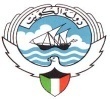                                    الزيارة التوجيهية (     )ا       اسم المدرسة :-...........................................  اليوم والتاريخ :.................................. اسم الباحثة :.......................................................خطة الزيارة :- سجل الخدمة النفسية .الرقم      اسم الحالة التشخيص مقابلة وتدريب الحالة تطبيق الاختبارات حضور حصص رأي معلم رأي الباحث الاجتماعي  مقابلة ولى الامر استشارة      فنيةالملاحظات